362/21Mineral Titles Act 2010NOTICE OF LAND CEASING TO BE A MINERAL TITLE AREAMineral Titles Act 2010NOTICE OF LAND CEASING TO BE A MINERAL TITLE AREATitle Type and Number:Exploration Licence 29803Area Ceased on:24 September 2021Area:22 Blocks, 71.96 km²Locality:NAPIERName of Applicant(s)/Holder(s):100% MARTIN Anthony Ernest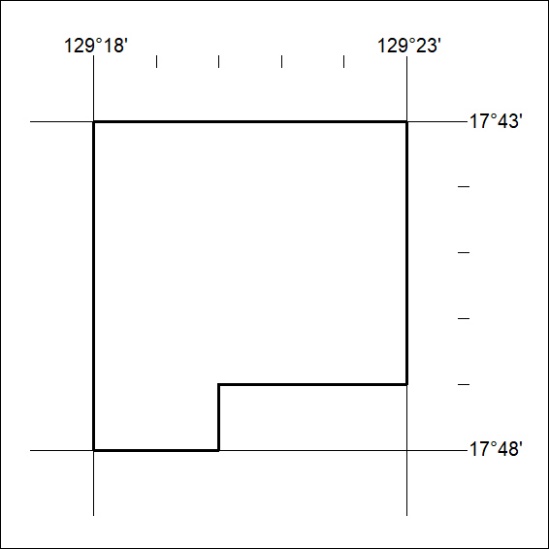 